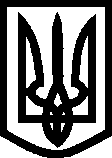 УКРАЇНА ВИКОНАВЧИЙ КОМІТЕТМЕЛІТОПОЛЬСЬКОЇ  МІСЬКОЇ  РАДИЗапорізької областіР І Ш Е Н Н Я  10.01.2019                                                       			№ 1/1 – 1/12Текст рішень не оприлюднюється в інтересах дітей